 Інвентар монтажникаПри монтажі збірних залізобетонних  конструкцій застосовують різні   пристосування і устаткування.Стійки (мал.1) призначені для тимчасового кріплення великопанельних перегородок з торців, а також балконів і плит козирка.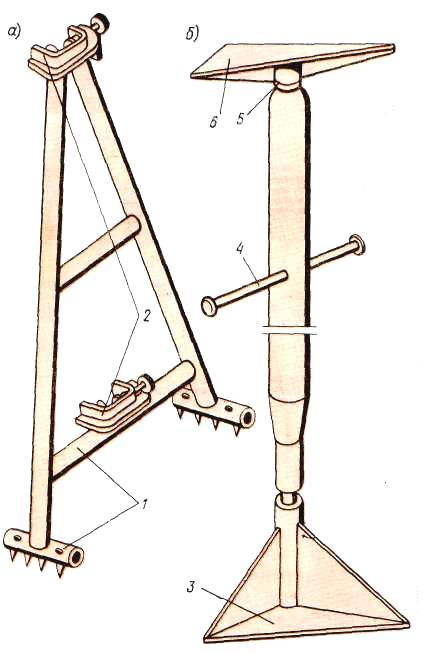 Мал. 1  СТІЙКИ ДЛЯ ТИМЧАСОВОГО ЗАКРІПЛЕННЯ ЗБІРНИХ КОНСТРУКЦИЙ а— великопанельних перегородок; б — балконів; 1 — трикутна підстава з упорами; 2 — скоби із затискними гвинтами; 3 — опорна плита; 4 — гвинтове стягування; 5 — кульовий циліндр; 6 — верхня плитаВажіль (мал. 2,а) служить для тимчасового кріплення балконних плит, що має на одному кінці скобу, на іншому — гвинтове стягування,  що закріплюється до монтажної плити міжповерхового перекриття.Підкіс (мал. 2,б) складається з двох трубчастих опор, сполучених між собою дротяною тягою, застосовують для тимчасового кріплення гіпсобетонних перегородок.Трубчастий підкіс (мал. 2,в) з притискним гвинтом вгорі і захватом внизу (для закріплення до міжповерхового перекриття) служить для тимчасового закріплення стінних панелей безкаркасних будівель; вертикальність панелі регулюють гвинтовою муфтою.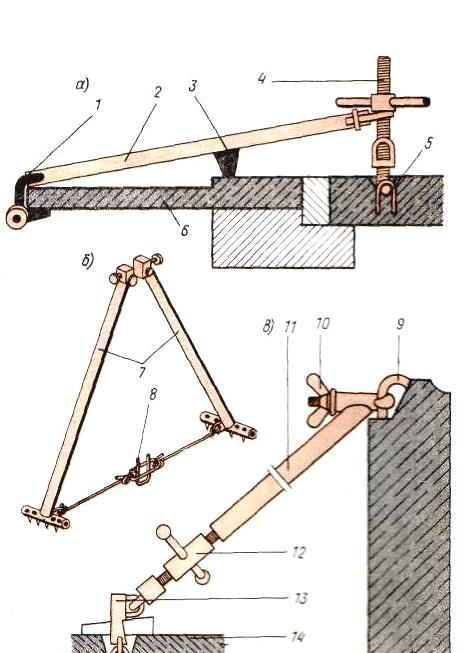 Мал. 2 ПРИСТОСУВАННЯ ДЛЯ ТИМЧАСОВОГО ЗАКРІПЛЕННЯ ЗБІРНИХ КОНСТРУКЦІЙа – ричаг  для  закріплення балконних  плит  б- підкос для кріплення перегородок; в — трубчастий підкіс  дня кріплення стінових  панелей: 1- заживна  скоба, 2 – ричаг, 3- упор, 4- гвинтова  стяжка,  5 — плита перекриття 6 ~ балконна  плита; 7 — трубчасті  підкоси; 8 ~ дротяна тяга   9 –петля  стінової панелі:  10- прижимний  гвинт;   11 - стержень підкосу; 12 — натяжна муфта;  13 -клиновий захват; 14 —плита  перекриттяСтрубцини і хомути  (мал. 3, а і б)   служать для закріплення збірних елементів в проектному положенні.Кондуктор (мал. 4 в) у вигляді об'ємного пристосування, встановленого на фундамент або оголовок колони, призначений для тимчасового закріплення колони.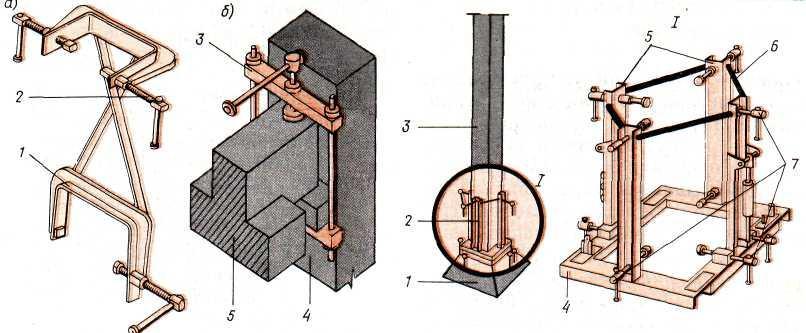 Мал. 3    СТРУБЦИНИ І ХОМУТИ  а — парна струбцина;        Мал. 4 КОНДУКТОР ДЛЯ ЗАКРІПЛЕННЯ КОЛОНИб — хомут;   1 — скоба; 2 — регулювальний гвинт;              / - фундамент;  2 - кондуктор; 3 - колона; 4 - опорна рама-5-стойки;3 — хомут; 4 — колона 5 — ригель                                                6-тяги; 7-регулювальні гвинтиНавісний майданчик (мал. 5) з двох'ярусним робочим настилом, обгороджуванням і консольною опорою, що  закріплюється  на міжповерховому перекритті |,   застосовується   для   закладення|запакування| зовнішніх швів панельних і блочних |будівель.Пересувний площадка-підмосток (мал. 5) використовується при установці великопанельних перегородок інших монтажних роботах.Всі   види   монтажного   оснащення мають бути інвентарними.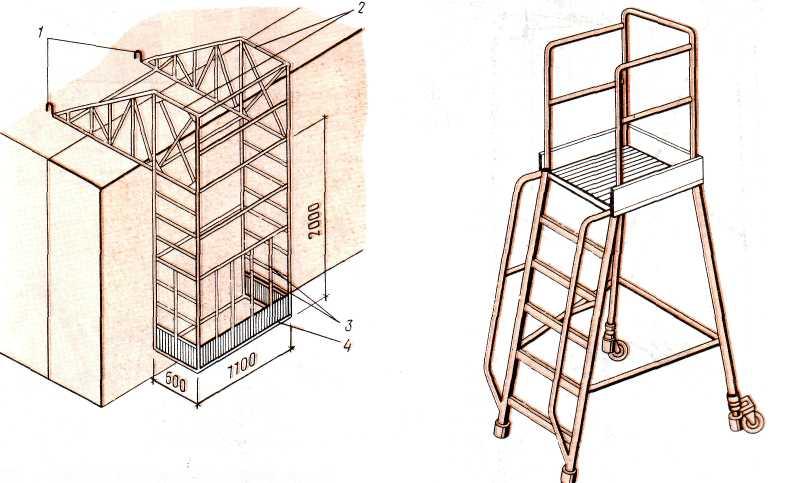 Мал. 5 НАВІСНИЙ МАЙДАНЧИК З   КОНСОЛЬНОЮ ОПОРОЮ     ПЕРЕСУВНА ПЛОЩАДКА-ПІДМОСТОК1 — закріплення до перекриття; 2 — консольна опора;  3 - обгороджування; 4 – робочий  настил.